I.E.S. SANTIAGO RAMÓN Y CAJAL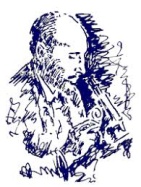 FUENGIROLA (MÁLAGA)I.E.S. SANTIAGO RAMÓN Y CAJALFUENGIROLA (MÁLAGA)MÓDULO PROFESIONALINSTALACIONES ELECTRICAS DE INTERIORNIVEL1ºCICLOINSTALACIONES ELÉCTRICAS Y AUTOMÁTICASINSTALACIONES ELÉCTRICAS Y AUTOMÁTICAS2020/2021DEPARTAMENTOELECTRICIDAD Y ELECTRÓNICAELECTRICIDAD Y ELECTRÓNICAPROCEDIMIENTOS, INSTRUMENTOS Y CRITERIOS DE CALIFICACIÓNPROCEDIMIENTOS, INSTRUMENTOS Y CRITERIOS DE CALIFICACIÓNPROCEDIMIENTOS, INSTRUMENTOS Y CRITERIOS DE CALIFICACIÓNPROCEDIMIENTO E INSTRUMENTOS DE CALIFICACIÓNLa evaluación requiere realizar unas observaciones de manera sistemática, que nos permitan emitir un juicio sobre el rumbo del proceso de enseñanza-aprendizaje, y del grado de consecución de los Resultados de Aprendizajes, concretados en superar los criterios de evaluación asociados. Los instrumentos utilizados para ello deben ser variados e incluirán:1.	Realización de prácticas: individual o en equipo. Cumplimentación de las memorias correspondientes a cada práctica/unidad.2.	Búsqueda de información actualizada y suficientemente contrastada en Internet.3.	Pruebas escritas, con contenidos teóricos y prácticos.4.	Realización y presentación puntual de trabajos solicitados por el profesor (actividades especificadas en el Blog de clase).5.	Asistencia regular a clase.6.	Contenido y ordenación de libreta de apuntes.7.	Puntualidad y comportamiento en clase.8.	Correcta utilización de equipos informáticos.9.       Uso adecuado de herramientas y material siguiendo las medidas adecuadas de seguridad e higiene en el trabajo10.	Participación en clase.11.	Cumplimiento de las normas tanto del centro como del aula. CRITERIOS DE CALIFICACIÓNDada la naturaleza práctica del módulo y dándole gran importancia al trabajo de clase diario por parte del alumnado, los pesos sobre la calificación final de cada evaluación, estarán distribuidos de la siguiente manera:DESCRIPCIÓN	%Pruebas escritas o prácticas________________________________ 50%Trabajos y prácticas de clase	________________________________40%Actitud diaria: puntualidad, trabajo, comportamiento, libreta______10%Instrumentos y técnicas de evaluación	Pruebas escritas y/o prácticas: se realizarán pruebas escritas y/o prácticas por  unidades didácticas o conjunto de ellas según estime el profesor por el contenido de las mismas.  Las pruebas constarán, siempre que los contenidos vistos así lo permitan, de una parte teórica y una parte práctica (Test, preguntas y ejercicios de desarrollo, mpntajes prácticos). 	Trabajos y prácticas de clase: se refiere a todos los ejercicios y prácticas solicitados por el profesor, pertenecientes a cada unidad temática, a realizar en su mayoría en clase. Se encuentran en el blog de clase, en el Drive correspondiente al tema o en el libro de texto. Han de ser entregados para su corrección, evaluación y posterior calificación. Quedará constancia de los resultados de dichos ejercicios en el cuaderno del profesor. No se admitirán los ejercicios entregados o finalizados fuera del plazo, salvo causa justificada. En caso de que se acepten trabajos entregados o finalizados fuera de plazo, la calificación de los mismos, no será superior a 5.(Informe de las prácticas, esquemas Visio, tablas de medidas, listas de cotejo).	Actitud diaria en clase (Observación): engloba el trabajo y dedicación diaria en clase, investigación de los contenidos, asistencia regular a clase, puntualidad, correcta utilización del material con seguridad y pulcritud, participación en clase y el cumplimiento de las normas, tanto del centro como del aula. En este apartado, el profesor evaluará al alumno diariamente en el cuaderno mediante notas de clase, obteniendo al final del trimestre una calificación sobre 10 (Rúbricas, check list, listas de cotejo).Debido a la excepcionalidad de este curso, se va a trabajar mediante plataforma Classroom y Drive, en semipresencialidad, alternando trabajos en el Instituto y trabajos en casa. Es especialmente importante el seguimiento del trabajo realizado en el periodo no presencial, por lo que las pautas de temporalización de tareas serán sumamente importantes y evaluadas.La calificación final de cada evaluación, de caracter meramente informativo del proceso enseñanza-aprendizaje, tendrá una nota numérica en un rango de 1 a 10. En la evaluación se considerarán superados los CEs (Criterios de Evaluación) y por tanto sus RAs (Resultados de Aprendizajes) asociados, cuando la calificación de la misma sea igual o superior a 5.En cada una de las partes o pruebas que componen la calificación final del trimestre, el alumno deberá haber obtenido una puntuación igual o superior a 5 para poder hacer media ponderada y obtener la calificación final del trimestre.Si un alumno o alumna no supera una o varias evaluaciones, no se considerará superado el módulo, y tendrá que asistir al periodo de recuperación habilitado en junio para poder recuperar los RAs no alcanzados, esta información se le facilitará al alumno/a en el momento adecuado.RECUPERACIÓNSi un alumno o alumna no supera el modulo en evaluación continua, podrá realizar una recuperación teórico-práctica al comienzo del siguiente trimestre, si no ha superado la evaluación por no realizar las actividades prácticas o no superarlas, la recuperación de éstas se realizará a lo largo del siguiente trimestre completando lo que no ha realizado o con actividades de recuperación. Si el alumno no recupera la evaluación en esta fase de recuperación o no ha sido evaluado en evaluación continua, para superar el módulo podrá recuperar las evaluaciones no superadas en el periodo extraordinario que se realizará al finalizar el tercer trimestre. Esta recuperación excepcional, incluirá pruebas y actividades específicas para recuperar cada CE y por tanto alcanzar los RAs pendientes, que serán calificados de forma independiente con una puntuación de 1 a 10 debiendo sacar un 5 para superar dichas pruebas.Para superar el módulo, debe obtener una puntuación mínima de 5 sobre 10 en cada una de las partes específicas a recuperar.En este periodo final, el alumno o alumna deberá recuperar únicamente aquellos RAs no superados(completos o parcialmente). La nota final del módulo será la media aritmetica entre las calificaciones de las evaluaciones aprobadas en evaluación continua y las notas obtenidas en el periodo de recuperación.EVALUACIÓN Y FALTAS DE ASISTENCIATal y como recoge la Orden de 29 de septiembre de 2010 sobre la evaluación de los ciclos formativos en su artículo 2 ,   establece que la evaluación continua en modalidad presencial , requiere la asistencia regular a clase y la participación en las actividades programadas.La asistencia del alumnado será controlada diariamente por el profesorado con objeto de llevar un seguimiento del proceso de aprendizaje del alumnado.PROCEDIMIENTO E INSTRUMENTOS DE CALIFICACIÓNLa evaluación requiere realizar unas observaciones de manera sistemática, que nos permitan emitir un juicio sobre el rumbo del proceso de enseñanza-aprendizaje, y del grado de consecución de los Resultados de Aprendizajes, concretados en superar los criterios de evaluación asociados. Los instrumentos utilizados para ello deben ser variados e incluirán:1.	Realización de prácticas: individual o en equipo. Cumplimentación de las memorias correspondientes a cada práctica/unidad.2.	Búsqueda de información actualizada y suficientemente contrastada en Internet.3.	Pruebas escritas, con contenidos teóricos y prácticos.4.	Realización y presentación puntual de trabajos solicitados por el profesor (actividades especificadas en el Blog de clase).5.	Asistencia regular a clase.6.	Contenido y ordenación de libreta de apuntes.7.	Puntualidad y comportamiento en clase.8.	Correcta utilización de equipos informáticos.9.       Uso adecuado de herramientas y material siguiendo las medidas adecuadas de seguridad e higiene en el trabajo10.	Participación en clase.11.	Cumplimiento de las normas tanto del centro como del aula. CRITERIOS DE CALIFICACIÓNDada la naturaleza práctica del módulo y dándole gran importancia al trabajo de clase diario por parte del alumnado, los pesos sobre la calificación final de cada evaluación, estarán distribuidos de la siguiente manera:DESCRIPCIÓN	%Pruebas escritas o prácticas________________________________ 50%Trabajos y prácticas de clase	________________________________40%Actitud diaria: puntualidad, trabajo, comportamiento, libreta______10%Instrumentos y técnicas de evaluación	Pruebas escritas y/o prácticas: se realizarán pruebas escritas y/o prácticas por  unidades didácticas o conjunto de ellas según estime el profesor por el contenido de las mismas.  Las pruebas constarán, siempre que los contenidos vistos así lo permitan, de una parte teórica y una parte práctica (Test, preguntas y ejercicios de desarrollo, mpntajes prácticos). 	Trabajos y prácticas de clase: se refiere a todos los ejercicios y prácticas solicitados por el profesor, pertenecientes a cada unidad temática, a realizar en su mayoría en clase. Se encuentran en el blog de clase, en el Drive correspondiente al tema o en el libro de texto. Han de ser entregados para su corrección, evaluación y posterior calificación. Quedará constancia de los resultados de dichos ejercicios en el cuaderno del profesor. No se admitirán los ejercicios entregados o finalizados fuera del plazo, salvo causa justificada. En caso de que se acepten trabajos entregados o finalizados fuera de plazo, la calificación de los mismos, no será superior a 5.(Informe de las prácticas, esquemas Visio, tablas de medidas, listas de cotejo).	Actitud diaria en clase (Observación): engloba el trabajo y dedicación diaria en clase, investigación de los contenidos, asistencia regular a clase, puntualidad, correcta utilización del material con seguridad y pulcritud, participación en clase y el cumplimiento de las normas, tanto del centro como del aula. En este apartado, el profesor evaluará al alumno diariamente en el cuaderno mediante notas de clase, obteniendo al final del trimestre una calificación sobre 10 (Rúbricas, check list, listas de cotejo).Debido a la excepcionalidad de este curso, se va a trabajar mediante plataforma Classroom y Drive, en semipresencialidad, alternando trabajos en el Instituto y trabajos en casa. Es especialmente importante el seguimiento del trabajo realizado en el periodo no presencial, por lo que las pautas de temporalización de tareas serán sumamente importantes y evaluadas.La calificación final de cada evaluación, de caracter meramente informativo del proceso enseñanza-aprendizaje, tendrá una nota numérica en un rango de 1 a 10. En la evaluación se considerarán superados los CEs (Criterios de Evaluación) y por tanto sus RAs (Resultados de Aprendizajes) asociados, cuando la calificación de la misma sea igual o superior a 5.En cada una de las partes o pruebas que componen la calificación final del trimestre, el alumno deberá haber obtenido una puntuación igual o superior a 5 para poder hacer media ponderada y obtener la calificación final del trimestre.Si un alumno o alumna no supera una o varias evaluaciones, no se considerará superado el módulo, y tendrá que asistir al periodo de recuperación habilitado en junio para poder recuperar los RAs no alcanzados, esta información se le facilitará al alumno/a en el momento adecuado.RECUPERACIÓNSi un alumno o alumna no supera el modulo en evaluación continua, podrá realizar una recuperación teórico-práctica al comienzo del siguiente trimestre, si no ha superado la evaluación por no realizar las actividades prácticas o no superarlas, la recuperación de éstas se realizará a lo largo del siguiente trimestre completando lo que no ha realizado o con actividades de recuperación. Si el alumno no recupera la evaluación en esta fase de recuperación o no ha sido evaluado en evaluación continua, para superar el módulo podrá recuperar las evaluaciones no superadas en el periodo extraordinario que se realizará al finalizar el tercer trimestre. Esta recuperación excepcional, incluirá pruebas y actividades específicas para recuperar cada CE y por tanto alcanzar los RAs pendientes, que serán calificados de forma independiente con una puntuación de 1 a 10 debiendo sacar un 5 para superar dichas pruebas.Para superar el módulo, debe obtener una puntuación mínima de 5 sobre 10 en cada una de las partes específicas a recuperar.En este periodo final, el alumno o alumna deberá recuperar únicamente aquellos RAs no superados(completos o parcialmente). La nota final del módulo será la media aritmetica entre las calificaciones de las evaluaciones aprobadas en evaluación continua y las notas obtenidas en el periodo de recuperación.EVALUACIÓN Y FALTAS DE ASISTENCIATal y como recoge la Orden de 29 de septiembre de 2010 sobre la evaluación de los ciclos formativos en su artículo 2 ,   establece que la evaluación continua en modalidad presencial , requiere la asistencia regular a clase y la participación en las actividades programadas.La asistencia del alumnado será controlada diariamente por el profesorado con objeto de llevar un seguimiento del proceso de aprendizaje del alumnado.PROCEDIMIENTO E INSTRUMENTOS DE CALIFICACIÓNLa evaluación requiere realizar unas observaciones de manera sistemática, que nos permitan emitir un juicio sobre el rumbo del proceso de enseñanza-aprendizaje, y del grado de consecución de los Resultados de Aprendizajes, concretados en superar los criterios de evaluación asociados. Los instrumentos utilizados para ello deben ser variados e incluirán:1.	Realización de prácticas: individual o en equipo. Cumplimentación de las memorias correspondientes a cada práctica/unidad.2.	Búsqueda de información actualizada y suficientemente contrastada en Internet.3.	Pruebas escritas, con contenidos teóricos y prácticos.4.	Realización y presentación puntual de trabajos solicitados por el profesor (actividades especificadas en el Blog de clase).5.	Asistencia regular a clase.6.	Contenido y ordenación de libreta de apuntes.7.	Puntualidad y comportamiento en clase.8.	Correcta utilización de equipos informáticos.9.       Uso adecuado de herramientas y material siguiendo las medidas adecuadas de seguridad e higiene en el trabajo10.	Participación en clase.11.	Cumplimiento de las normas tanto del centro como del aula. CRITERIOS DE CALIFICACIÓNDada la naturaleza práctica del módulo y dándole gran importancia al trabajo de clase diario por parte del alumnado, los pesos sobre la calificación final de cada evaluación, estarán distribuidos de la siguiente manera:DESCRIPCIÓN	%Pruebas escritas o prácticas________________________________ 50%Trabajos y prácticas de clase	________________________________40%Actitud diaria: puntualidad, trabajo, comportamiento, libreta______10%Instrumentos y técnicas de evaluación	Pruebas escritas y/o prácticas: se realizarán pruebas escritas y/o prácticas por  unidades didácticas o conjunto de ellas según estime el profesor por el contenido de las mismas.  Las pruebas constarán, siempre que los contenidos vistos así lo permitan, de una parte teórica y una parte práctica (Test, preguntas y ejercicios de desarrollo, mpntajes prácticos). 	Trabajos y prácticas de clase: se refiere a todos los ejercicios y prácticas solicitados por el profesor, pertenecientes a cada unidad temática, a realizar en su mayoría en clase. Se encuentran en el blog de clase, en el Drive correspondiente al tema o en el libro de texto. Han de ser entregados para su corrección, evaluación y posterior calificación. Quedará constancia de los resultados de dichos ejercicios en el cuaderno del profesor. No se admitirán los ejercicios entregados o finalizados fuera del plazo, salvo causa justificada. En caso de que se acepten trabajos entregados o finalizados fuera de plazo, la calificación de los mismos, no será superior a 5.(Informe de las prácticas, esquemas Visio, tablas de medidas, listas de cotejo).	Actitud diaria en clase (Observación): engloba el trabajo y dedicación diaria en clase, investigación de los contenidos, asistencia regular a clase, puntualidad, correcta utilización del material con seguridad y pulcritud, participación en clase y el cumplimiento de las normas, tanto del centro como del aula. En este apartado, el profesor evaluará al alumno diariamente en el cuaderno mediante notas de clase, obteniendo al final del trimestre una calificación sobre 10 (Rúbricas, check list, listas de cotejo).Debido a la excepcionalidad de este curso, se va a trabajar mediante plataforma Classroom y Drive, en semipresencialidad, alternando trabajos en el Instituto y trabajos en casa. Es especialmente importante el seguimiento del trabajo realizado en el periodo no presencial, por lo que las pautas de temporalización de tareas serán sumamente importantes y evaluadas.La calificación final de cada evaluación, de caracter meramente informativo del proceso enseñanza-aprendizaje, tendrá una nota numérica en un rango de 1 a 10. En la evaluación se considerarán superados los CEs (Criterios de Evaluación) y por tanto sus RAs (Resultados de Aprendizajes) asociados, cuando la calificación de la misma sea igual o superior a 5.En cada una de las partes o pruebas que componen la calificación final del trimestre, el alumno deberá haber obtenido una puntuación igual o superior a 5 para poder hacer media ponderada y obtener la calificación final del trimestre.Si un alumno o alumna no supera una o varias evaluaciones, no se considerará superado el módulo, y tendrá que asistir al periodo de recuperación habilitado en junio para poder recuperar los RAs no alcanzados, esta información se le facilitará al alumno/a en el momento adecuado.RECUPERACIÓNSi un alumno o alumna no supera el modulo en evaluación continua, podrá realizar una recuperación teórico-práctica al comienzo del siguiente trimestre, si no ha superado la evaluación por no realizar las actividades prácticas o no superarlas, la recuperación de éstas se realizará a lo largo del siguiente trimestre completando lo que no ha realizado o con actividades de recuperación. Si el alumno no recupera la evaluación en esta fase de recuperación o no ha sido evaluado en evaluación continua, para superar el módulo podrá recuperar las evaluaciones no superadas en el periodo extraordinario que se realizará al finalizar el tercer trimestre. Esta recuperación excepcional, incluirá pruebas y actividades específicas para recuperar cada CE y por tanto alcanzar los RAs pendientes, que serán calificados de forma independiente con una puntuación de 1 a 10 debiendo sacar un 5 para superar dichas pruebas.Para superar el módulo, debe obtener una puntuación mínima de 5 sobre 10 en cada una de las partes específicas a recuperar.En este periodo final, el alumno o alumna deberá recuperar únicamente aquellos RAs no superados(completos o parcialmente). La nota final del módulo será la media aritmetica entre las calificaciones de las evaluaciones aprobadas en evaluación continua y las notas obtenidas en el periodo de recuperación.EVALUACIÓN Y FALTAS DE ASISTENCIATal y como recoge la Orden de 29 de septiembre de 2010 sobre la evaluación de los ciclos formativos en su artículo 2 ,   establece que la evaluación continua en modalidad presencial , requiere la asistencia regular a clase y la participación en las actividades programadas.La asistencia del alumnado será controlada diariamente por el profesorado con objeto de llevar un seguimiento del proceso de aprendizaje del alumnado.CRITERIOS Y PROCEDIMIENTOS DE EVALUACIÓN Y CALIFICACIÓN DE LAS MATERIAS PENDIENTES DEL CURSO ANTERIORCRITERIOS Y PROCEDIMIENTOS DE EVALUACIÓN Y CALIFICACIÓN DE LAS MATERIAS PENDIENTES DEL CURSO ANTERIORCRITERIOS Y PROCEDIMIENTOS DE EVALUACIÓN Y CALIFICACIÓN DE LAS MATERIAS PENDIENTES DEL CURSO ANTERIORNO HAY PENDIENTES DEL CURSO ANTERIORNO HAY PENDIENTES DEL CURSO ANTERIORNO HAY PENDIENTES DEL CURSO ANTERIORINFORMACIÓN SOBRE EL DERECHO A FORMULAR RECLAMACIONES SOBRE LAS CALIFICACIONES OBTENIDAS A LA FINALIZACIÓN DE CADA CURSO Y SOBRE LA DECISIÓN DE PROMOCIÓN Y TITULACIÓNINFORMACIÓN SOBRE EL DERECHO A FORMULAR RECLAMACIONES SOBRE LAS CALIFICACIONES OBTENIDAS A LA FINALIZACIÓN DE CADA CURSO Y SOBRE LA DECISIÓN DE PROMOCIÓN Y TITULACIÓNINFORMACIÓN SOBRE EL DERECHO A FORMULAR RECLAMACIONES SOBRE LAS CALIFICACIONES OBTENIDAS A LA FINALIZACIÓN DE CADA CURSO Y SOBRE LA DECISIÓN DE PROMOCIÓN Y TITULACIÓN1. LOS DERECHOS DEL ALUMNADO EN EL PROCESO DE EVALUACIÓN:La LEY 17/2007, de 10 de diciembre, de Educación de Andalucía. (BOJA 26-12-2007), establece, en sus artículos 7 y 8 respectivamente, los derechos y deberes de los alumnos. Por su parte, el DECRETO 327/2010, de 13 de julio, por el que se aprueba el Reglamento Orgánico de los Institutos de Educación Secundaria (BOJA 16-07-2010), preceptúa lo siguiente:Articulo 3. Derechos del alumnado.“El alumnado tiene derecho: [...]d) A la evaluación y el reconocimiento objetivos de su dedicación, esfuerzo y rendimiento escolar. A estos efectos, tendrá derecho a ser informado de los criterios de evaluación que serán aplicados.e) A la formación integral que tenga en cuenta sus capacidades, su ritmo de aprendizaje y que estimule el esfuerzo personal, la motivación por el aprendizaje y la responsabilidad individual.2. PROCEDIMIENTO DE RECLAMACIÓN DE LAS CALIFICACIONES O SOBRE LA DECISIÓN DE PROMOCIÓN O TITULACIÓNEl alumnado, sus padres o representantes legales (en caso de que sea menor de 18 años) podrán formular reclamaciones sobre las calificaciones finales obtenidas, así como sobre la decisión de promoción y titulación, de acuerdo con el procedimiento que se establece a continuación:En el supuesto de que exista desacuerdo con la calificación final obtenida en una materia, módulo o ámbito,  o con la decisión de promoción o titulación adoptada para un alumno, podrán solicitar por escrito la revisión de dicha calificación o decisión, en el plazo de dos días hábiles a partir de aquel en que se produjo su comunicación, en el registro del centro.La solicitud de revisión contendrá cuantas alegaciones justifiquen la disconformidad con la calificación final o con la decisión adoptada, debiendo el reclamante argumentar o justificar el desacuerdo.En el proceso de revisión de la calificación final obtenida en una materia el profesorado del departamento contrastará en el primer día hábil siguiente a aquel en que finalice el período de solicitud de revisión, las actuaciones seguidas en el proceso de evaluación, con especial referencia a la adecuación de los procedimientos e instrumentos de evaluación aplicados, así como a los objetivos, contenidos y criterios de evaluación aplicados, con los recogidos en la correspondiente programación didáctica y en la normativa vigente, con mención específica de la misma.En el caso de que, tras el proceso de revisión en el centro docente, persista el desacuerdo con la calificación final de curso obtenida en una materia, módulo o ámbito o con la decisión de promoción o titulación, la persona reclamante podrá solicitar por escrito al director, en el plazo de dos días hábiles a partir de la última comunicación del centro, que eleve la reclamación a la Delegación Provincial de la Consejería de Educación de Málaga.La resolución de la persona titular de la Delegación Provincial de la Consejería de Educación pondrá fin a la vía administrativa.1. LOS DERECHOS DEL ALUMNADO EN EL PROCESO DE EVALUACIÓN:La LEY 17/2007, de 10 de diciembre, de Educación de Andalucía. (BOJA 26-12-2007), establece, en sus artículos 7 y 8 respectivamente, los derechos y deberes de los alumnos. Por su parte, el DECRETO 327/2010, de 13 de julio, por el que se aprueba el Reglamento Orgánico de los Institutos de Educación Secundaria (BOJA 16-07-2010), preceptúa lo siguiente:Articulo 3. Derechos del alumnado.“El alumnado tiene derecho: [...]d) A la evaluación y el reconocimiento objetivos de su dedicación, esfuerzo y rendimiento escolar. A estos efectos, tendrá derecho a ser informado de los criterios de evaluación que serán aplicados.e) A la formación integral que tenga en cuenta sus capacidades, su ritmo de aprendizaje y que estimule el esfuerzo personal, la motivación por el aprendizaje y la responsabilidad individual.2. PROCEDIMIENTO DE RECLAMACIÓN DE LAS CALIFICACIONES O SOBRE LA DECISIÓN DE PROMOCIÓN O TITULACIÓNEl alumnado, sus padres o representantes legales (en caso de que sea menor de 18 años) podrán formular reclamaciones sobre las calificaciones finales obtenidas, así como sobre la decisión de promoción y titulación, de acuerdo con el procedimiento que se establece a continuación:En el supuesto de que exista desacuerdo con la calificación final obtenida en una materia, módulo o ámbito,  o con la decisión de promoción o titulación adoptada para un alumno, podrán solicitar por escrito la revisión de dicha calificación o decisión, en el plazo de dos días hábiles a partir de aquel en que se produjo su comunicación, en el registro del centro.La solicitud de revisión contendrá cuantas alegaciones justifiquen la disconformidad con la calificación final o con la decisión adoptada, debiendo el reclamante argumentar o justificar el desacuerdo.En el proceso de revisión de la calificación final obtenida en una materia el profesorado del departamento contrastará en el primer día hábil siguiente a aquel en que finalice el período de solicitud de revisión, las actuaciones seguidas en el proceso de evaluación, con especial referencia a la adecuación de los procedimientos e instrumentos de evaluación aplicados, así como a los objetivos, contenidos y criterios de evaluación aplicados, con los recogidos en la correspondiente programación didáctica y en la normativa vigente, con mención específica de la misma.En el caso de que, tras el proceso de revisión en el centro docente, persista el desacuerdo con la calificación final de curso obtenida en una materia, módulo o ámbito o con la decisión de promoción o titulación, la persona reclamante podrá solicitar por escrito al director, en el plazo de dos días hábiles a partir de la última comunicación del centro, que eleve la reclamación a la Delegación Provincial de la Consejería de Educación de Málaga.La resolución de la persona titular de la Delegación Provincial de la Consejería de Educación pondrá fin a la vía administrativa.1. LOS DERECHOS DEL ALUMNADO EN EL PROCESO DE EVALUACIÓN:La LEY 17/2007, de 10 de diciembre, de Educación de Andalucía. (BOJA 26-12-2007), establece, en sus artículos 7 y 8 respectivamente, los derechos y deberes de los alumnos. Por su parte, el DECRETO 327/2010, de 13 de julio, por el que se aprueba el Reglamento Orgánico de los Institutos de Educación Secundaria (BOJA 16-07-2010), preceptúa lo siguiente:Articulo 3. Derechos del alumnado.“El alumnado tiene derecho: [...]d) A la evaluación y el reconocimiento objetivos de su dedicación, esfuerzo y rendimiento escolar. A estos efectos, tendrá derecho a ser informado de los criterios de evaluación que serán aplicados.e) A la formación integral que tenga en cuenta sus capacidades, su ritmo de aprendizaje y que estimule el esfuerzo personal, la motivación por el aprendizaje y la responsabilidad individual.2. PROCEDIMIENTO DE RECLAMACIÓN DE LAS CALIFICACIONES O SOBRE LA DECISIÓN DE PROMOCIÓN O TITULACIÓNEl alumnado, sus padres o representantes legales (en caso de que sea menor de 18 años) podrán formular reclamaciones sobre las calificaciones finales obtenidas, así como sobre la decisión de promoción y titulación, de acuerdo con el procedimiento que se establece a continuación:En el supuesto de que exista desacuerdo con la calificación final obtenida en una materia, módulo o ámbito,  o con la decisión de promoción o titulación adoptada para un alumno, podrán solicitar por escrito la revisión de dicha calificación o decisión, en el plazo de dos días hábiles a partir de aquel en que se produjo su comunicación, en el registro del centro.La solicitud de revisión contendrá cuantas alegaciones justifiquen la disconformidad con la calificación final o con la decisión adoptada, debiendo el reclamante argumentar o justificar el desacuerdo.En el proceso de revisión de la calificación final obtenida en una materia el profesorado del departamento contrastará en el primer día hábil siguiente a aquel en que finalice el período de solicitud de revisión, las actuaciones seguidas en el proceso de evaluación, con especial referencia a la adecuación de los procedimientos e instrumentos de evaluación aplicados, así como a los objetivos, contenidos y criterios de evaluación aplicados, con los recogidos en la correspondiente programación didáctica y en la normativa vigente, con mención específica de la misma.En el caso de que, tras el proceso de revisión en el centro docente, persista el desacuerdo con la calificación final de curso obtenida en una materia, módulo o ámbito o con la decisión de promoción o titulación, la persona reclamante podrá solicitar por escrito al director, en el plazo de dos días hábiles a partir de la última comunicación del centro, que eleve la reclamación a la Delegación Provincial de la Consejería de Educación de Málaga.La resolución de la persona titular de la Delegación Provincial de la Consejería de Educación pondrá fin a la vía administrativa.